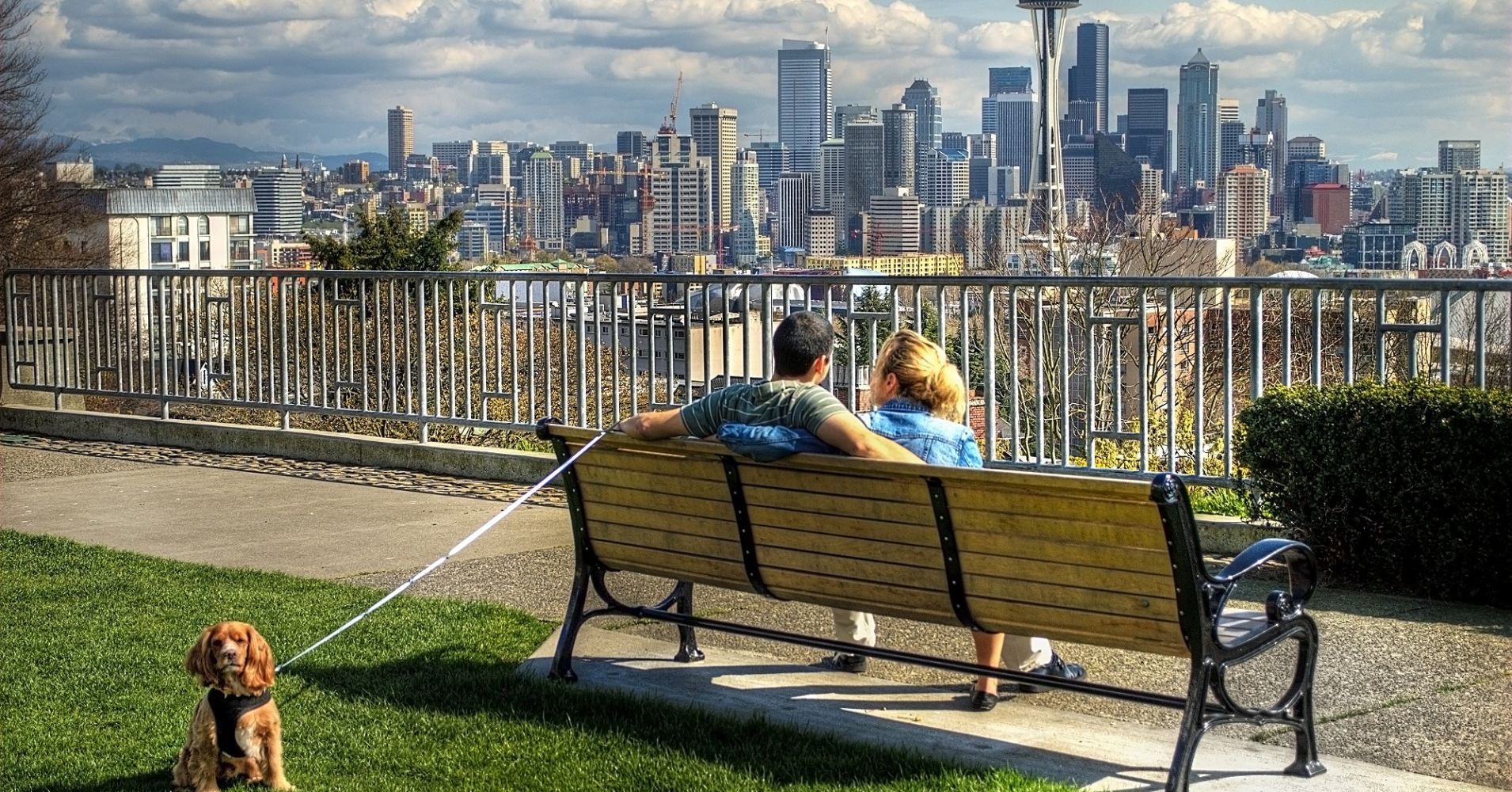 Ex,1 Choose a word in the box and put it in the right form to fit each gap. (Note that half of the words need robe put into a different form.)bustle	cathedral	      fame	                 harbour	Industry	largehe	                        major            	market        	picturesque	populateAberdeen is a _________ city in the north-east of Scotland with a _________  of nearly 200,000. It isthe _________  city in the Highlands. It _________  between the Rovers Dee and Don and its impressive_________ has been used by fishing boats for centuries. The fish _________ is still _________________________ early inthe morning but Aberdeen is now more ________	as the centre of the North Sea oil _________Theold part of the town is 	_________with its narrow streets leading to an ancient __________and one of 
the oldest universities in Britain.Ex. 2 Match the place on the left with what happens there on the right.1 adult education centre	                            a prescriptions are made up2 bottle bank	                                                  b boats are tied up3 chemist's                                                	c music is played to audiences4 concert hall	                                                 d houses are bought and sold5 estate agency                                         	e local government meetings am held6 harbour	                                                     f people live there rather than in the centre7 lob centre                                           	g books are borrowed8 library	                                                         h evening classes rake place9 suburbs                                                 	i cooked food is bought to eat at home10 take-away	                                                j people try to find work there11 town hall                                             	k glass is left for recyclingEx.3 Here are some facilities which are often found in towns. Write the word which completes the name of the place.1 swimming	2 art	3 opera	4 radio	5 registry	6 department 7 law8 golf9 taxi10 skating Ex.4 Name the odd one out in each set and explain why it is odd.Example: bus stop, petrol station, taxi rank, railway station Petrol Staten — you can catch public transport at each of the other places but at the petrol station you buy patrol for your car.1 youth hostel, B&B, police station, hotel2 disco, rush hour, traffic Jam, commuting3 citizens, advice bureau, job centre, department store, health centre4 catering, vandalism, crime, pollution5 housing estate, slums, parking meter, residential districtEx.5  Complete the phrases with the following words:bus            car             plane                  traingo by bus / car / train / planemiss the _____________catch the _____________get on a _____________get off a  _____________get in a get out of a _____________ Now complete the text below with the above verbs in their correct form:I got up early in order not to _____________ my plane at 10am. After eating breakfast, I decided to _____________  the bus to the airport. I waited at the bus stop for 20 minutes, but my bus didn't arrive. I still had plenty of time so I decided to _____________  by train instead. I walked to the nearby railway station and waited for the airport express. I _____________  the train at 8am, but after 30 minutes, it suddenly stopped. The driver announced that it had broken down and that the next one would arrive in 20 minutes! I started to panic, so I decided to _____________  the train and try to _____________  a taxi on the street. I saw a blue Mercedes with a yellow taxi light and stopped it immediately. After I_____________, I told the driver to take me to the airport as quickly as possible. I _____________  the taxi at 9am and paid the fare. I was just in time to check in for my flight.Ex.6 Complete the sentences with the following verbs in their correct form:break down                    crash                  get                 hit               overtake                park                    pay                     stop1. I was late for work this morning because I stuck in a huge traffic jam during the rush hour.2. The young driver into a tree. Luckily, he wasn't hurt.3. Tom's new motorbike only a month after he bought it! It is being repaired right now.4. While I was driving, a cyclist suddenly appeared from nowhere, so I had to the brakes.5. You should always check your mirrors before you another car.6. Dave was caught speeding, so he had to a heavy fine.7. In Britain, if you your car on a double yellow line, you can get a fine.8. Karen forgot to at the traffic lights. She nearly hit a pedestrian!Answer keyEx.1 majorpopulationlargestliesharbormarketbustlingfamousindustrypicturesquecathedralEx.2 1. h2. k3. a4. c5 d6. b7. j8. g9. f10. i11. eEx.3 swimming poolart galleryopera houseradio stationregistry officedepartment storelaw courts golf coursetaxi rankskating rink Ex.41 police station: the others all refer to places to stay and a police station is a building where police officers work.2 disco: the others are all connected with traffic problems and a disco is a place of entertainment.3 department store: it is a kind of shop whereas the others are all places where people go for help of some kind.4 catering: this refers to providing people with food or drink whereas the  others all relate to the negative sides of living in a big modern town.5 parking meter: the others all refer to areas of a town where people live whereas a parking meter is simply an automatic machine that allows people to pay for the right to park for a specific period of time.Ex.5miss the bus/train/planecatch the bus/train/planeget on a bus/train/planeget off a bus/train/planeget in/out of a carmiss 2. catch 3. go 4. got on 5. get off 6. catch 7. got in 8. got out ofEx.6 1. got 2. crashed 3. broke down 4. hit 5. overtake 6. pay 7. park 8. stop